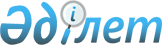 О внесении изменения в совместный приказ Министра здравоохранения и социального развития Республики Казахстан от 25 декабря 2015 года № 1021 и Министра национальной экономики Республики Казахстан от 28 декабря 2015 года № 807 "Об утверждении Критериев оценки степени риска и проверочных листов в сфере предоставления специальных социальных услуг и в области социальной защиты лиц с инвалидностью"Совместный приказ Заместителя Премьер-Министра - Министра труда и социальной защиты населения Республики Казахстан от 15 июня 2023 года № 222 и Министра национальной экономики Республики Казахстан от 16 июня 2023 года № 116. Зарегистрирован в Министерстве юстиции Республики Казахстан 4 июля 2023 года № 33027
      Примечание ИЗПИ!      Вводится в действие с 01.07.2023
      ПРИКАЗЫВАЕМ:
      1. Внести в совместный приказ Министра здравоохранения и социального развития Республики Казахстан от 25 декабря 2015 года № 1021 и Министра национальной экономики Республики Казахстан от 28 декабря 2015 года № 807 "Об утверждении Критериев оценки степени риска и проверочных листов в сфере предоставления специальных социальных услуг и в области социальной защиты лиц с инвалидностью" (зарегистрирован в Реестре государственной регистрации нормативных правовых актов под № 12701) следующее изменение:
      пункт 1 Критериев оценки степени риска в сфере предоставления специальных социальных услуг и в области социальной защиты лиц с инвалидностью, утвержденных указанным совместным приказом изложить в следующей редакции:
      "1. Настоящие Критерии оценки степени риска в сфере предоставления специальных социальных услуг и в области социальной защиты лиц с инвалидностью (далее – Критерии) разработаны в соответствии с Предпринимательским кодексом Республики Казахстан (далее – Кодекс), Социальным кодексом Республики Казахстан, приказом исполняющего обязанности Министра национальной экономики Республики Казахстан от 31 июля 2018 года № 3 "Об утверждении формы проверочного листа" (зарегистрирован в Реестре государственной регистрации нормативных правовых актов под № 17371) и Правилами формирования регулирующими государственными органами системы оценки и управления рисками, утвержденными приказом исполняющего обязанности Министра национальной экономики Республики Казахстан от 22 июня 2022 года № 48 (зарегистрирован в Реестре государственной регистрации нормативных правовых актов под № 28577) для отбора субъектов контроля при проведении профилактического контроля с посещением субъекта (объекта) контроля.".
      2. Комитету труда и социальной защиты Министерства труда и социальной защиты населения Республики Казахстан в установленном законодательством порядке обеспечить:
      1) государственную регистрацию настоящего приказа в Министерстве юстиции Республики Казахстан;
      2) размещение настоящего приказа на официальном интернет-ресурсе Министерства труда и социальной защиты населения Республики Казахстан после его официального опубликования;
      3) в течение десяти рабочих дней после государственной регистрации настоящего приказа в Министерстве юстиции Республики Казахстан представление в Департамент юридической службы Министерства труда и социальной защиты населения Республики Казахстан сведений об исполнении мероприятий, предусмотренных подпунктами 1) и 2) настоящего пункта.
      3. Контроль за исполнением настоящего приказа возложить на курирующего вице-министра труда и социальной защиты населения Республики Казахстан.
      4. Настоящий приказ вводится в действие с 1 июля 2023 года и подлежит официальному опубликованию.
      "СОГЛАСОВАН"Комитет по правовой статистикеи специальным учетамГенеральной прокуратурыРеспублики Казахстан
					© 2012. РГП на ПХВ «Институт законодательства и правовой информации Республики Казахстан» Министерства юстиции Республики Казахстан
				
      Министр национальной экономикиРеспублики Казахстан

__________ А. Куантыров

      Заместитель Премьер-Министра- Министр трудаи социальной защиты населенияРеспублики Казахстан

__________ Т. Дуйсенова
